Záložka: tipyVÝZNAMNÉ DNY prosinec, leden, únorAdventObdobí čtyř neděl před Štědrým dnem. Je známo jako doba, kdy se zapaluje adventní věnec a všichni ujídají adventní kalendář, aby věděli, kolik okének zbývá do příchodu ježíška.Adventní kalendář nemusí být jen čokoládový. Použij kalendář z další strany nebo namaluj úplně vlastní omalovánku. Za každý den adventu vybarvi jedno políčko. Můžeš kalendář použít i pro zaznamenání, když někomu v předvánočním čase pomůžeš nebo jen uděláš radost… Foto 1, vyříznout jen kalendářNa celou další stranu obr kalendář1. 1.Nový rok Začátek nového kalendářního roku je velká událost. Co byste neměli na Nový rok zapomenout?Vynést odpadkové koše z obr2 a převléct povlečení z obr2 -> aby v domě nezůstali žádné restyK obědu si dejte drůbež z obr2 -> ať vám neuletí štěstíMěli byste si dát také čočku -> aby se rozmnožily peníze4. 1. Světový den Braillova písmaJe to slepecké písmo. Je určeno pro nevidomé a čte se pomocí hmatu. Skládá se ze systému teček, které jsou vyražené v papíru. Nevidomí díky tomuto písmu mohou číst knihy či psát.Zkus se i ty naučit nějaké znaky z Braillova písmaIlustrace pismoZkus vyluštit, co je zde napsáno Braillovým písmem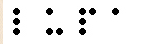 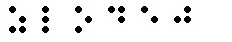 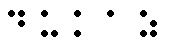 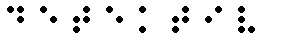 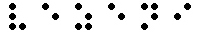 22. 2. Mezinárodní den skautů Tento den nazýváme Den sesterství, Den zamyšlení či Vzpomínkový den. 22. 2. se narodili manželé Olave a Baden-Powellovi – zakladatelé skautingu. V tento den se scházejí skauti z celého světa. Tráví spolu čas, hrají hry, sedí u ohňů. Připomíná, že je nás na světě hodně, a že jsme všichni sestry a bratři. Nezáleží na věku, barvě kůže či náboženství. A jak oslavit tento významný den u vás? Je mnoho možností…některé vám teď nabídneme…Vytvořte si stejná trička – aby každý věděl, že k sobě patříte a že vaše přátelství je pevné.Foto triko 1-5Sejděte se a pořádně to oslavte s dortem.Uspořádejte si schůzku, kterou věnujete historii skautingu. Připravte netradiční schůzku – vyrazte do kina, bazénu či do divadla.Připravila: Hopsinka, ilustrace: OskarVložit vzhůru nohama:Řešení: lupa, zloděj, důkaz, detektiv, vězení